Обязан ли работодатель индексировать заработную плату?Меры, для повышения реального содержания заработной платы, в том числе путем индексации зарплаты, относятся к основным государственным гарантиям по оплате труда работников. Небюджетные организации индексируют зарплату работников в порядке, который установлен в коллективном договоре, соглашении, локальных нормативных актах. При этом отсутствие установленного порядка индексации заработной платы не является основанием для его непроведения (ст. ст. 130, 134 ТК РФ).Работодатель в зависимости от конкретных обстоятельств, специфики своей деятельности и уровня платежеспособности вправе определить периодичность индексации, порядок расчета ее величины, перечень выплат, подлежащих индексации.Положения об индексации заработной платы, установленные в организации, обязательны для работодателя и распространяются на всех работников.Вместе с тем индексация - это не единственный способ работодателя повысить уровень зарплаты. Работодатель вправе периодически увеличивать зарплату, также, путем повышения должностных окладов, выплаты премий и т.п. Если работодатель не соблюдает положения коллективного договора, соглашения, локальных нормативных актов об индексации зарплаты, то такие действия обжалуются в Государственную инспекцию труда соответствующего субъекта РФ, прокуратуру, а также в суд (ст. ст. 352, 353 ТК РФ; ст. 10 Закона от 17.01.1992 N 2202-1).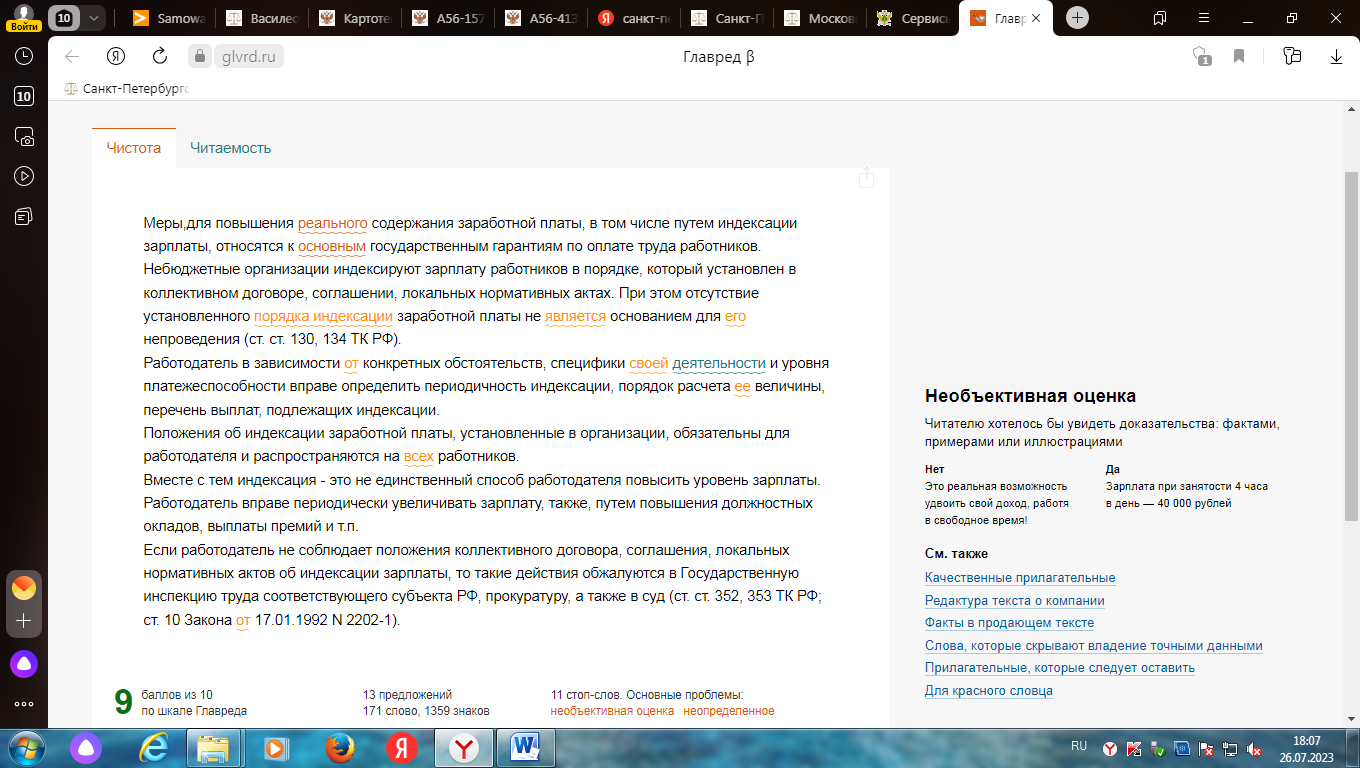 